Кроссворд «Домашние животные».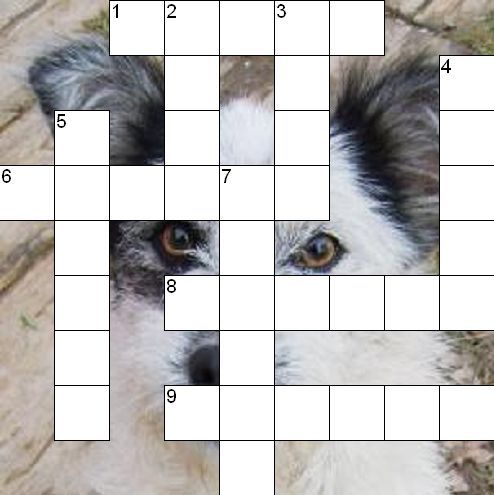 1. Она без гребня причесалась и умылась без воды, в кресло мамино забралась и запела на лады.2. Шубу дважды в год снимает. Кто под шубою гуляет?3. С бородой, а не старик,  рогами, а не бык, доят, а не корова, лыко дерёт, а лаптей не плетет.4. Проживет и без колбас,  он зерна мешок припас.5. Кабы не мой труд, кабы не мой бег, худо жил бы человек. но в век машины и мотора, боюсь, в отставку выйду скоро.6. Гладишь – ласкается, дразнишь – кусается. на цепи сидит, дом сторожит.7. Вот так молокозавод: день и ночь жует – жует, да, ведь травку нелегко переделать в молоко.8. Быстрый прыжок, теплый пушок, красный глазок. угадай – ка, чей пух на перчатки идет вам, ребятки?9. Лежит замарашка, щетинки на рубашке, вост крендельком, нос пятачком.